Regulamin zajęć wakacyjnych organizowanych w Gminnej Bibliotece Publicznej w Kleszczowie oraz Filiach Bibliotecznych w Żłobnicy i Łękińsku.Organizatorem zajęć wakacyjnych jest Gminna Biblioteka Publiczna w Kleszczowie (zwana dalej -Organizator) Organizację zajęć określa niniejszy regulamin (zwany dalej „Regulaminem”), który wchodzi w życie z dniem ich rozpoczęcia i obowiązuje do czasu ich zakończenia.Zajęcia odbywają się w Gminnej Bibliotece w Kleszczowie oraz w Filiach Bibliotecznych w Łękińsku i Żłobnicy w godz. 11.00-13.00 zgodnie z harmonogramem (Załącznik  Nr 1)Regulamin oraz harmonogram  zajęć dostępne są na stronie www.biblioteka.kleszczow.pl Celem zajęć wakacyjnych jest promocja czytelnictwa i biblioteki oraz organizacja czasu wolnego dzieci podczas wakacji.Zasady:- uczestnictwo w zajęciach jest bezpłatne- zgłoszenie dziecka do udziału w zajęciach może odbywać się telefonicznie lub osobiście w placówkach bibliotecznych-Uczestnicy zajęć zobligowani są do przestrzegania i wykonywania poleceń prowadzącego oraz poprawnego zachowywania się.- przystąpienie do udziału w zajęciach jest jednoznaczne z akceptacją Regulaminu        7. Organizator zastrzega sobie możliwość do wprowadzania zmian w programie zajęćKlauzula informacyjnaW związku ze zmianą przepisów dotyczących ochrony danych osobowych i rozpoczęciem stosowania od dnia 25 maja 2018 roku Rozporządzenia Parlamentu Europejskiego i Rady (UE) 2016/679 z dnia 27 kwietnia 2016 r. w sprawie ochrony osób fizycznych w związku z przetwarzaniem danych osobowych i w sprawie swobodnego przepływu takich danych oraz uchylenia dyrektywy 95/46/WE (ogólne rozporządzenie o ochronie danych) „RODO” informujemy, że:1. Administratorem danych osobowych Czytelników i osób biorących udział w przedsięwzięciach kulturalnych i edukacyjnych jest Gminna Biblioteka Publiczna z siedzibą w Kleszczowie, ul. Sportowa 8, 97-410 Kleszczów, samorządowa instytucja kultury, wpisana do rejestru instytucji kultury (dalej: „Biblioteka”). Dane kontaktowe Biblioteki: tel. 44 731 36 54, e-mail: biblioteka@kleszczow.pl
2. W Bibliotece powołany został Inspektor Ochrony Danych z którym można skontaktować się pod adresem email: iod.biblioteka@kleszczow.pl 
3. Biblioteka przetwarza dane osobowe na podst. Art. 6 ust.1 lit. a, c RODO oraz ustawy o bibliotekach z dnia 27 czerwca 1997 r. (z późn. zm.), w celach:zapewnienia możliwości korzystania z zasobów Biblioteki,organizacji przedsięwzięć o charakterze kulturalnym i edukacyjnym,statystycznych,rozpatrzenia skarg i wniosków, dochodzenia i obrony w razie zaistnienia wzajemnych roszczeń – podstawą prawną przetwarzania danych jest prawnie uzasadniony interes Biblioteki,wysyłki informacji o działalności drogą elektroniczną – wyłącznie w przypadku wyrażenia zgody przez Użytkownika.4. Podanie danych osobowych jest dobrowolne, lecz niezbędne w celu dokonania zapisu do Biblioteki i uczestnictwa w działaniach kulturalnych i edukacyjnych.
5. Dane osobowe przetwarzane będą przez okres korzystania z usług Biblioteki, a następnie przez czas w zakresie wymaganym przez przepisy prawa lub dla zabezpieczenia ewentualnych roszczeń.
6. Odbiorcami danych osobowych będą podmioty dostarczające i wspierające systemy komputerowe Biblioteki w celu obsługi.7. Dane osobowe nie będą podlegać zautomatyzowanemu podejmowaniu decyzji, w tym profilowaniu.8. Każdej osobie, w zakresie wynikającym z przepisów prawa, przysługuje prawo do dostępu do swoich danych oraz ich sprostowania, usunięcia lub ograniczenia przetwarzania, prawo wniesienia sprzeciwu wobec przetwarzania, prawo do przenoszenia danych, a także prawo cofnięcia udzielonej zgody w dowolnym momencie. Cofnięcie zgody nie ma wpływu na zgodność z prawem przetwarzania, którego dokonano na podstawie zgody przed jej cofnięciem.
9. W przypadku wątpliwości związanych z przetwarzaniem danych osobowych każda osoba może zwrócić się do Biblioteki z prośbą o udzielenie informacji. Niezależnie od powyższego każdemu przysługuje prawo wniesienia skargi do organu nadzorczego – Prezesa Urzędu Ochrony Danych Osobowych.Załącznik Nr 1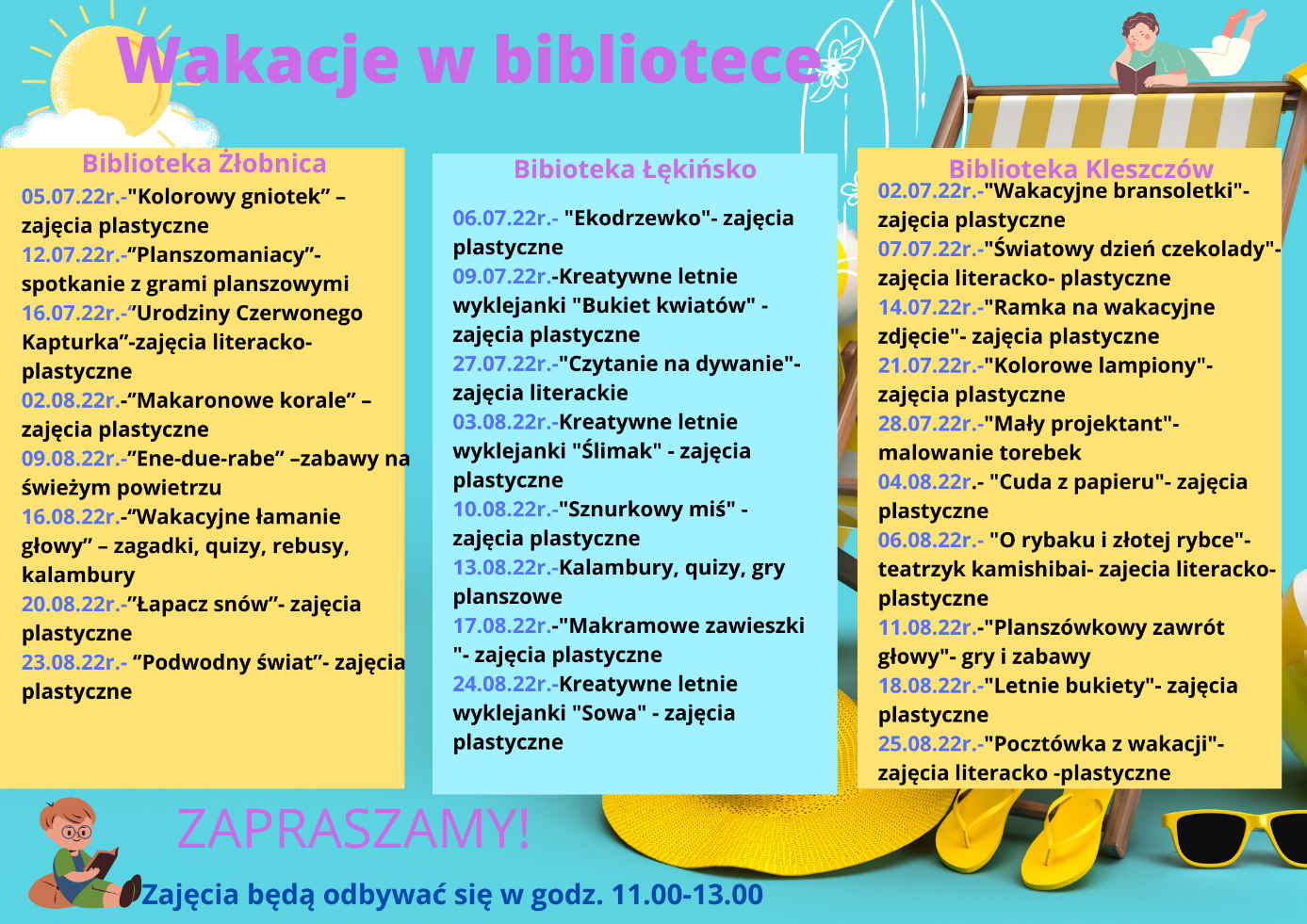 